Biased partner perceptions of women’s pain self-efficacy in postpartum pain during intercourse: A dyadic longitudinal examinationMeghan A. Rossi, B.Sc.1, Jessica A. Maxwell, Ph.D2., & Natalie O. Rosen, Ph.D.1,3*, 1 Department of Psychology and Neuroscience, Dalhousie University, 1355 Oxford Street, Halifax, NS, B3H 4J1, Canada. Emails: meghan.rossi@dal.ca and natalie.rosen@dal.ca2 Department of Psychology, University of Auckland, 23 Symonds Street, Auckland, New Zealand. Email: jessica.maxwell@auckland.ac.nz3 Department of Obstetrics and Gynaecology, IWK Health Centre, University Avenue, Halifax, NS, CanadaCorresponding AuthorAddress correspondence to Natalie O. Rosen, Department of Psychology and Neuroscience, Dalhousie University, 1355 Oxford St, Halifax, Nova Scotia B3H 4J1, Canada. E-mail: natalie.rosen@dal.caDisclosuresThe authors report no conflicts of interest. This work was supported by a Nova Scotia Graduate Scholarship and Nova Scotia Research Foundation Scholarship (FRN: 1253) awarded to the first author, and by operating grants from the Canadian Institutes of Health Research (FRN: 135870) and the Nova Scotia Research Foundation (FRN: 1762) awarded to the last author. AbstractPostpartum pain during intercourse is a prevalent and distressing problem that has substantial consequences for affected couples. Partner perceptions—such as how partners perceive women’s pain self-efficacy—contribute to an individual’s pain experience. This study examined whether partners under- or over-estimate women’s intercourse pain self-efficacy at three months postpartum and the implications of this bias for women’s pain and couples’ sexual functioning at three and six months postpartum. Women who reported pain during intercourse and their partners (N = 89 couples) completed online measures assessing pain self-efficacy (own or partner perceptions), pain intensity, and sexual functioning at three and six months postpartum. Analyses were based on the Truth and Bias Model of Judgement and Response Surface Analysis. Partners were accurate in their estimates of women’s pain self-efficacy (i.e., their estimates were positively correlated with women’s), but they also underestimated it by perceiving women to be less efficacious than women themselves reported. When couples showed greater agreement for lower levels of pain self-efficacy at three months, women reported greater pain intensity and both partners reported poorer sexual functioning at three and six months postpartum. Findings may inform interventions that promote pain self-efficacy to improve partner support and couples’ sexual functioning.Perspective: When women report—and their partners perceive—low levels of women’s self-efficacy for managing painful intercourse, women report greater postpartum pain during intercourse and couples indicate poorer sexual functioning. These findings suggest that interventions aimed at promoting couples’ agreement at high pain self-efficacy may improve their adjustment to postpartum pain.Keywords: pain self-efficacy; postpartum pain; pain during intercourse; sexual function; couplesIntroduction Childbirth is a significant risk factor for the development of persistent pain problems (e.g., 9, 28, 85), including pain during intercourse 14, 17, 34, 53, 62. Approximately 37% of women report pain during intercourse at three months postpartum, which persists for 31% at six months postpartum 73. Pain during intercourse substantially interferes with couples’ sexual functioning, and in turn, their quality of life (e.g., 63, 73, 81). Biomedical factors such as mode of delivery and severity of delivery pain have been implicated in the persistence of this pain in the first six months postpartum73. Although psychosocial factors (e.g., depression) have been identified as crucial determinants in the development and maintenance of pain during intercourse more broadly 7, there is a dearth of research examining psychosocial predictors of this pain postpartum 34, 53.  Consistent with biopsychosocial pain models 26, 32, 35, partner perceptions of pain play an important role in its persistence and consequences 33, 48, 55. Cross-sectional research indicates that partners tend to either under- or over-estimate the pain and disability of individuals with pain 21, 41, 69, 74. Mis-estimations of pain have been associated with greater pain and poorer quality of life in couples21, 56, 69. However, partner perceptions have not been examined in postpartum pain during intercourse, whereby partners are intimately involved in the pain experience. The purpose of this dyadic longitudinal study is to examine whether partner perceptions of women’s self-efficacy for managing pain during intercourse are biased, and whether this bias predicts women’s pain and couples’ sexual functioning.Pain self-efficacy refers to a person’s confidence in their ability to manage pain 38. Greater pain self-efficacy is a robust predictor of reduced pain and disability across pain populations 22, 38, 45, including pain during intercourse 10, 23, 24. In fact, prior studies suggest pain self-efficacy is a stronger correlate of disability, in this case evidenced by reduced sexual function, than other psychological variables such as those in the fear-avoidance model (e.g., catastrophizing)22, 23, 91. Partner perceptions of women’s greater pain self-efficacy have been linked to women’s lower pain during intercourse 48. Yet whether partners are biased in their estimations of women’s pain self-efficacy is unknown. In one cross-sectional study, partners of individuals with cancer were split in their tendency to under- or over-estimate the individuals’ self-efficacy, and disagreement was associated with greater distress 65. In the postpartum, pressures to persist with intercourse despite pain 4, 29, 30 and resume sexual activity may limit women’s expression of pain, leading partners to overestimate their pain self-efficacy. Conversely, partners may observe the stressors of motherhood 25, 57, 77, potentially exacerbated by pain during intercourse, leading them to underestimate women’s pain self-efficacy. Biased perceptions of women’s pain self-efficacy may promote beliefs that the pain is more or less manageable, affecting partner support 41. Individuals with partners who misestimate their pain report receiving less satisfying support 47, 52. Problematic support may encourage avoidance of sex 71, 72, which is linked to greater pain and sexual impairment in women with pain during intercourse 2, 6, 23, 34, 86. Thus, viewed through a cognitive-behavior lens40, 87, biased partner perceptions of self-efficacy may trigger problematic support including avoidance of intercourse and result in greater pain and disability91. We hypothesized that partners would be biased, however, whether they under- or over-estimated women’s pain self-efficacy was assessed in an exploratory manner as pain estimation research has been mixed 41, 52, 56, 74. We predicted that greater partner bias of women’s pain self-efficacy at three months postpartum would be associated with women and partners’ poorer sexual functioning and greater pain for women at three and six months postpartum. MethodsParticipants We drew data for the current study from two larger longitudinal studies examining pain and sexuality in the transition to parenthood (sample 1 and sample 2), and an additional subset of couples (sample 3) recruited specifically for the current study (due to our restricted eligibility criteria that limited the number of couples drawn from the other samples). There is one prior publication from one of these studies that did not involve pain during intercourse or dyadic data (blinded). In the two larger studies, we recruited couples at 18 to 25 weeks pregnant, whereas the targeted sample was recruited specifically at three months postpartum. At the time of recruitment, eligible women were either pregnant with or had delivered a singleton fetus as their first child, with no complications. Considering evidence suggesting that pain during intercourse develops regardless of mode of delivery73, we included all types of delivery methods, such as vaginal, caesarean, and assisted (e.g., vacuum or forceps).  All participants were 18 years of age or older, involved in a romantic relationship and fluent in English. The woman who gave birth had to report current pain during intercourse and their partner had to indicate an awareness of this pain. Partners’ awareness of women’s pain was assessed in sample 1 and sample 2 via a “yes” or “no” question asking if, to their knowledge, their partner experiences pain during sexual activity. If they indicated “yes”, they received the pain self-efficacy measures and were included in the current study. Due to the targeted recruitment process for sample 3, participants were specifically asked during the eligibility screening if they were aware of this pain. Only couples for whom the partner was aware of the pain were enrolled in the study.  There were 34 out of 99 (34%) couples eligible from sample 1. Forty-seven of the 99 (47%) couples did not report pain during intercourse and 18 (18%) had a partner who was not aware of the pain (i.e., women reported pain, but partner reported she did not). From sample 2, 35 of 94 (37%) couples were eligible. However, 6 of these couples did not receive the pain self-efficacy measure due to a questionnaire branching error. Thus, 29 out of 94 (31%) were eligible; 42 of 94 (45%) couples did not report pain during intercourse and 17 of 94 (18%) couples had a partner unaware of the pain. From sample 3, 41 couples were screened for eligibility. Of these couples, 30 (73%) were eligible. Eleven couples were ineligible due to reporting no pain during intercourse (n = 4), not having yet engaged in penetrative sexual activity (n = 1), already participating in one of the two longitudinal studies (n = 2), their partner not being interested in participating (n = 3), and having a previous delivery (n = 1). Four eligible participants from sample 3 decided not to participate after the screening. Thus, our final combined sample consisted of 89 couples (N = 178 individuals). 2.2 Procedure Participants were recruited from a hospital in a mid-sized city at their 18 to 20-week obstetrical ultrasound appointment and via online advertisements. We either invited the partners of pregnant women previously enrolled in a larger study to participate starting at three months postpartum, or both women and their partners were recruited and enrolled at the same time (i.e., for the targeted recruitment). Participants received an individualized link via email (sent to their separate accounts) to a survey hosted on Qualtrics, a secure online platform, at three and six months postpartum. We collected informed consent via an online form presented at their first survey. Both members of the couple completed measures of sociodemographics and in some cases additional measures relevant to the larger studies. At three and six months postpartum, women completed measures evaluating their pain intensity, sexual functioning, and pain self-efficacy relating to their pain during intercourse. Partners were asked if they were aware of the woman’s pain during intercourse and if so, they completed measures of their own sexual functioning and their perceptions of the woman’s pain self-efficacy. All participants received a phone call and email one-week prior to survey administration to notify them that the survey was incoming. If they had not yet completed the survey, then participants received: (1) a phone call 48 to 72 hours after the survey was sent, (2) an email reminder at one week, (3) a phone call at two weeks, and (4) a final email reminder at three weeks. Across all time-points, participants received online Amazon gift cards after each completed survey, commensurate with the larger study they participated in. The studies received approval from our institution’s ethics board. Measures Sample CharacteristicsParticipants reported their age, sex, relationship status and duration, and income. All partners reported that their sex was male. See Table 1 for sociodemographics of the sample. Correlations, means, and standard deviations among all study variables are reported in Table 2.Pain Self-EfficacyWe measured pain self-efficacy using the pain subscale of the Painful Intercourse Self-Efficacy Scale (PISES; 23). This measure was previously adapted from the well-validated Arthritis Self-Efficacy scale 50. Participants indicated their perceived ability to carry out sexual activity or to manage their pain during sexual activity with six items on a scale ranging from 0 (very uncertain) to 100 (very certain), such as: “How certain are you that you can decrease your pain quite a bit?” and “How certain are you that you can continue most of your sexual activities?”. A mean score across the items was calculated, such that a higher mean score represents greater pain self-efficacy. Partner perceptions of women’s pain self-efficacy were measured using the partner version of the pain subscale of the Painful Intercourse Self-Efficacy Scale (PISES-P; 23). This measure is the same as the woman’s version, however, it asks partners to indicate their perception of the woman’s ability to carry out sexual activity or to manage her pain during sexual activity, such as: “How certain is your partner that she can decrease her pain quite a bit?”. In past studies of women with pain during intercourse and their partners, the PISES has demonstrated good reliability and validity—including predictive validity distinct from related constructs such as catastrophizing, pain-related anxiety and avoidance—and a factor structure consistent with the original Arthritis Self-Efficacy version 10, 23, 48. In the present study, the pain subscale of the woman’s PISES ( = .90) and partner PISES ( = .91) demonstrated strong reliability.PainWomen rated the average intensity of their pain during intercourse over the past four weeks using a Visual Analogue Scale (VAS). The VAS is a self-report measure of average pain intensity on a continuous horizontal scale ranging from 0 (no pain at all) to 10 (worst pain ever). The VAS is a commonly used tool for assessing pain intensity 66 that has been used in prior samples of women with postpartum pain during intercourse 3, 15, 43 and correlates strongly with other measures of pain intensity 36, 39. Higher scores indicate greater intensity of pain. Sexual Functioning We assessed female sexual functioning using the well-validated Female Sexual Functioning Index (FSFI; 75). The FSFI includes 19-items and assesses six domains of sexual functioning (i.e., desire, arousal, lubrication, orgasm, satisfaction, and pain). Participants respond to each item on a five-point Likert scale. The measure has been used in past research for women’s sexual functioning in the postpartum period 88. To reduce overlap with our independent measure of pain during intercourse and to ensure that the pain subscale was not driving the effects for sexual functioning, we removed the pain subscale from the total score of the FSFI. Therefore, total scores could now range from 6 to 30, with higher scores indicating greater sexual functioning. For ease of interpreting the pain and sexual functioning outcomes together (i.e. higher scores indicating poorer outcomes for both), we reverse scored sexual functioning such that higher scores reflect poorer sexual functioning. The FSFI (with pain removed) demonstrated strong reliability at three ( = .84) and six ( = .83) months. We assessed male partner sexual functioning with the widely used and well-validated International Index of Erectile Function (IIEF; 76). The IIEF is considered to be a gold standard tool for assessing male sexual function76, 84 and contains 15 items divided into broad domains of erectile function (six items), ejaculation (one item), orgasm (one item), satisfaction (four items) sexual desire (two items), and sexual frequency (one item). Total scores range from 0 to 75. We again reverse scored IIEF scores such that higher scores reflect poorer sexual functioning. The IIEF has shown strong reliability and validity in past research of couples coping with pain during intercourse 19. The IIEF demonstrated strong reliability in the current study at three ( = .88) and six ( = .92) months. Data AnalysisWe conducted the Truth and Bias analyses in SPSS Version 25.0 18 and the response surface analyses (RSA) using the RSA package 78 in Version 3.5.2 of R 83. Only one data-point (1.1%) was missing from each of the partner perceptions of women’s pain self-efficacy scale and the male sexual functioning measure at three months. We replaced these minimal missing data by the sample mean of the scale 82. For women’s sexual functioning at three months, there were two participants who reported “no sexual activity” and five participants with one to two missing data points (i.e. they still had 87.5% - 93% of the full measure), whereas at six months, seven participants reported “no sexual activity” and one participant had a single missing data point (i.e. they still had 93.7% of the full measure). In line with FSFI scoring recommendations54, participants reporting no sexual activity did not receive a total score and the minimal missing data for the other items were replaced by the mean of the participants’ subscale. One participant at three months and three participants at six months did not complete the male sexual functioning measure. Fifteen women did not complete the pain intensity measure at six months. Thus, all participants without total scores were not included in the respective models. To examine our first objective regarding whether partners tended to under- or over-estimate women’s pain self-efficacy at three months postpartum, regression analyses were guided by the Truth and Bias Model of Judgement 89. This model simultaneously tests two distinct influences on perceptions of pain self-efficacy (i.e., the outcome measure): directional bias and the truth force. Directional bias is defined as mean differences of a particular judgment compared to a benchmark score 31. The truth force represents that benchmark rating, which is the report of one partner that is being judged by the other partner in the relationship. For the present study, women’s self-reported pain self-efficacy was used as the benchmark (i.e., the truth force) and was compared against the partner’s judgment of her pain self-efficacy. Past research has shown that romantic partners can be simultaneously accurate and biased in their perceptions 31, 59. For example, partners may generally be accurate in perceiving the woman’s level of self-efficacy for managing pain during intercourse to be high, moderate, or low, relative to other similar individuals. At the same time, partners might under- or overestimate the overall level of self-efficacy of mothers because they do not have all of the same information that mothers have (i.e. their cognitive, affective, and behavioral reactions to the pain) and partners are also affected by their own internal reactions to the pain.  Indeed, a robust finding in partner perception research is that partners are accurate in their perceptions (i.e. perceptions correlate with true values), but concurrently exhibit a mean-level bias (see review by 31), which underscores the importance of examining both accuracy and bias in the same statistical model. Thus, in a regression model we simultaneously examined whether partners were accurate in their estimation of a woman’s pain self-efficacy (the truth force) and if they also tended to exhibit mean-level bias in their perceptions of women’s pain self-efficacy (directional bias). In this model, the dependent variable was the partner’s judgment of woman’s pain self-efficacy, and we entered the following variables as predictors: the woman’s actual reported self-efficacy (truth force) and women’s pain intensity at three months. We grand mean centered the partner’s judgment of the woman’s self-efficacy, as well as the woman’s own self-efficacy around the sample mean of the truth variable (i.e. the average level of self-efficacy reported by women in the sample). The slope of the model represents whether partners are accurate or not in their perceptions (i.e., the truth force). A positive (i.e., > 0) significant slope indicates agreement between women’s report of her pain self-efficacy and the partners’ perceptions. The intercept of the model reflects a directional bias. A positive intercept (i.e., > 0) suggests that partners reported that the women were higher in self-efficacy than the women actually reported (i.e., overestimation), and a negative intercept (i.e., < 0) suggests that partners reported that the women had lower pain self-efficacy than the women actually reported (i.e., underestimation). To assess our second objective of whether partner bias in estimating women’s pain self-efficacy at three months postpartum predicts (1) women’s greater pain intensity and (2) poorer sexual functioning for both members of the couple, at three and six months postpartum, we used Response Surface Analysis (RSA) 27. We conducted polynomial regressions with RSAs using  R 80. RSA analyses provide four coefficients that reflect whether agreement (i.e., accuracy) and bias are associated with outcomes denoted a1 to a4. Per Shanock and colleagues’ 80 recommendations, we first centered the mean score of woman’s pain self-efficacy and her partner’s perception of her pain self-efficacy around the scale midpoint (i.e. 50) and created squared versions of these centered variables and a product term (i.e. the interaction between woman’s report and partners report of women’s pain self-efficacy). These five variables (women’s pain self-efficacy, partner perceptions of pain self-efficacy, squared versions of women and partner perceptions of pain self-efficacy, and their interaction variable), were entered as predictors of women’s pain intensity and each partners’ sexual functioning. We then examined the four surface test coefficient values (i.e., a1 to a4). Our primary analyses of interest were the a3 (i.e., is bias at three months in one direction—under or over—better than the other direction for women’s pain intensity or couples’ sexual functioning at three and six months?) and a4 (i.e., is greater agreement versus disagreement at three months associated with women’s pain intensity or couples’ sexual functioning at three and six months?) coefficients. For a3, a significant and positive value would indicate that underestimation of self-efficacy is associated with women’s higher pain intensity and poorer sexual functioning compared to overestimation. A significant and negative value for a3 would indicate that overestimation is associated with women’s higher pain intensity and couples’ poorer sexual functioning compared to underestimation. For a4, a significant and positive value would indicate that pain intensity increases and sexual functioning decreases as the discrepancy between women’s pain self-efficacy and partners’ perceptions of her self-efficacy increases (i.e., disagreement is detrimental), whereas a significant negative value would indicate that pain intensity increases and sexual functioning decreases as the discrepancy between woman and partner perceptions decreases (i.e. agreement is detrimental). Although we did not have specific hypotheses regarding a1 and a2, these coefficients provide complementary information regarding the effects of biased perceptions of pain self-efficacy on pain and sexual functioning. A significant and positive value for a1 would suggest that when partners show agreement in the pain self-efficacy ratings, individuals report poorer sexual functioning and women report higher pain intensity when that agreement is for higher levels of pain self-efficacy compared to lower levels. A significant negative value for a1 would indicate that when partners show agreement in pain self-efficacy ratings, individuals report poorer sexual functioning and women report higher pain intensity when they show agreement for lower compared to higher ratings of pain self-efficacy. The a2 coefficient tests for a non-linear effect along the line of congruence to indicate whether the association between agreement and outcomes differ as ratings of women’s pain self-efficacy are at the extreme ends. For example, do women report lower pain intensity and individuals report greater sexual functioning when couples’ ratings agree at mid-range values of pain self-efficacy compared to very high or very low values? All results are illustrated by surface plots generated in R. The de-identified data and syntax for all analyses are available here: https://osf.io/5k2q9/?view_only=8161decb063c43b09fad69e1bd17f2a3Results  Descriptive Statistics We conducted a one-way ANOVA to ascertain whether the means of our variables differed amongst participants from the three studies they were recruited from. The means for women’s reported pain self-efficacy at three months across sample 1 (M = 71.94, SD = 21.32), sample 2 (M = 80.21, SD = 20.34), and sample 3 (M = 61.38, SD = 20.14) were significantly different (F (2,88) = 5.70, p = .005). The means for women’s sexual functioning at three months across sample 1 (M = 19.01, SD = 5.43), sample  2 (M = 15.72, SD = 4.60), and sample 3 (M = 21.02, SD = 5.25) were significantly different (F (2,86) = 7.32, p = .001). The means for women’s sexual functioning at six months also significantly differed (F (2,81) = 4.80, p = .011) across sample 1 (M = 16.48, SD = 5.70), sample 2 (M = 14.50, SD = 4.34), and sample 3 (M = 18.83, SD = 4.89). There were no differences in partner perceptions of women’s pain self-efficacy at three months (F (2,88) = 1.31, p = .28) and partner sexual functioning at three (F (2,87) = 1.00, p = .37) or six months (F (2,85) = .28, p = .76). We conducted a one-way ANOVA and chi square tests to examine any group differences in our demographic variables based on sample. There were no significant differences in age, sex, relationship duration, or income between samples. However, relationship status was found to be significantly different across samples (2 (8, 178) = 19.37, p = .013). Thus, we controlled for sample and relationship status by entering them as separate covariates in all models.  Cross-sectional Analyses at Three Months Postpartum Model 1: Partner Accuracy and Bias at Three Months PostpartumTable 3 presents the results for partner accuracy and bias of women’s pain self-efficacy at three months postpartum. Partners were accurate in their perceptions of women’s pain self-efficacy as demonstrated by a significant and positively signed slope of the truth force (i.e. women’s actual self-efficacy scores significantly predicted their partner’s perceptions). However, partners also simultaneously underestimated women’s pain self-efficacy, by approximately 12 points, as evidenced by a significant and negatively signed intercept. These effects remained significant when sample, women’s self-reported pain intensity at three months, and relationship status were entered as covariates in the modelModel 2: Associations Between Partner Bias and Women’s Pain Intensity Next, we tested whether partner estimation of women’s pain self-efficacy was associated with women’s pain intensity at three months postpartum by examining the direction and significance of the a1 to a4 coefficients using RSA analyses. As shown in Table 4 and Figure 1, there was a significant and negative value for the a1 coefficient, suggesting that when couples showed agreement on pain self-efficacy ratings, women reported more intense pain when the agreement was at lower levels of pain self-efficacy than at higher levels. In other words, agreement at lower (vs. higher) levels of pain self-efficacy at three months postpartum was associated with greater pain intensity for women at three months postpartum. This finding held when controlling for sample and relationship status. Model 3: Associations Between Partner Bias and Women’s Sexual Functioning We then examined the association between partner estimation and women’s sexual functioning at three months postpartum. As shown in Table 4 and Figure 2, a significant and negative value for the a1 coefficient was observed. This value suggests that when couples showed agreement at lower levels of pain self-efficacy rather than at higher levels, women reported poorer sexual functioning. These results held when controlling for sample, women’s self-reported pain intensity at three months, and relationship status. Model 4: Associations Between Partner Bias and Partner Sexual Functioning We examined the association between partner estimation and their own sexual functioning at three months postpartum. A significant and negative value for the a1 coefficient was observed (see Table 4 and Figure 3), suggesting that when couples showed agreement on pain self-efficacy ratings, partners experienced poorer sexual functioning when they showed agreement for lower levels of women’s pain self-efficacy relative to higher levels. A significant and positive a2 coefficient was also observed, suggesting that the association in a1 is best represented by a non-linear line. Thus, partners’ sexual functioning was poorer when couples agreed at very high or very low levels of women’s pain self-efficacy compared to mid-range values. These findings held when controlling for sample, women’s pain intensity at three months, and relationship status. Longitudinal Analyses for Six Months Postpartum Model 5: Partner Bias at Three Months Predicting Women’s Pain Intensity at Six MonthsWe then tested whether partner estimation of women’s pain self-efficacy at three months postpartum predicted women’s greater pain intensity at six months postpartum. As shown in Table 4 and consistent with the findings at 3 months postpartum, there was a significant and negative value for the a1 coefficient, suggesting that when couples showed agreement on pain self-efficacy ratings, women reported more intense pain when the agreement was at lower levels of pain self-efficacy than at higher levels. In other words, agreement at lower (vs. higher) levels of pain self-efficacy at three months postpartum predicted greater pain intensity for women at six months postpartum. This finding held when controlling for sample, women’s self-reported pain intensity at three months, and relationship status. This pattern of results is the same as the depiction in Figure 1. Model 6: Partner Bias at Three Months Predicting Women’s Sexual Functioning at Six MonthsNext, we examined partner estimation at three months postpartum as a predictor of women’s sexual functioning at six months postpartum. In line with the cross-sectional findings, there was a significant and negative value for the a1 coefficient (See Table 4; Figure 4). When couples showed agreement on pain self-efficacy ratings, women experienced poorer sexual functioning at six months postpartum when couples showed agreement for lower levels of pain self-efficacy rather than higher levels. A significant and negative a4 coefficient also emerged. This value suggests that women experienced poorer sexual functioning when there was more agreement between women’s own reports and partner perceptions, contrary to our predictions. All results held when controlling for sample, women’s pain intensity at three months, and relationship status. In order to more conclusively demonstrate a congruency effect (i.e. perfect agreement yields the lowest sexual functioning relative to any disagreement) we followed recent recommendations 37 that suggest also considering the a5 coefficient 79, or shifted ridge test 5 versus interpreting an a4 coefficient on its own. These analyses (see supplemental materials for more details) suggest that our model met the criteria for a congruency effect, confirming that perfect agreement is associated with the poorest sexual functioning. Taken together, results indicated that women’s sexual functioning at six months is the poorest when partners agree with women’s own ratings at low levels of pain self-efficacy.  Model 7: Partner Bias at Three Months Predicting Partner Sexual Functioning at Six MonthsConsistent with that of the cross-sectional model of partner estimation and their own sexual functioning, there was a significant and negative value for the a1 coefficient (see Table 4). This value indicates that when couples showed agreement on pain self-efficacy, partners experienced poorer sexual functioning if they showed agreement for lower levels of women’s pain self-efficacy than higher levels. Thus, agreement at lower (vs. higher) levels of pain self-efficacy at three months postpartum predicted poorer sexual functioning for partners three months later. As in the cross-sectional findings, there was a significant and positive a2 coefficient, indicating that partners experience poorer sexual functioning when couples agreed at very high or very low levels of women’s pain self-efficacy compared to moderate levels. These findings held when controlling for sample, women’s pain intensity at three months, and relationship status. This pattern of results is the same as the depiction in Figure 3. Discussion Using a longitudinal dyadic design, this study examined whether partners were biased in their perceptions of women’s pain self-efficacy for postpartum pain during intercourse and the consequences of this bias for women’s pain and the sexual functioning of both members of a couple. Partners were generally accurate in their ability to estimate women’s pain self-efficacy at three months postpartum. However, consistent with past research 31, 59, 74, they were also biased such that, on average, they underestimated women’s pain self-efficacy. When couples showed agreement for lower (vs. higher) levels of pain self-efficacy at three months postpartum, women reported greater pain and both members of the couple reported poorer sexual functioning at three and six months postpartum. This study extends the limited literature examining partner perceptions of pain self-efficacy by examining accuracy and bias within a dyadic and longitudinal design. Although partners were generally accurate in their perceptions of women’s pain self-efficacy, on average, they also tended to underestimate women’s pain self-efficacy (by an average of nearly 12 points out of 100). Thus, despite accurately ascertaining women to be above average on pain self-efficacy (for example), partners still perceived women to be less efficacious than the women themselves reported. Partners may observe the stressors of motherhood 25, 57, 60, 77, including pain, leading them to underestimate women’s pain self-efficacy. Increased communication about the challenges of coping with the pain may facilitate more accurate perceptions and improve couples’ adjustment63, 67, 68.  This finding may also be interpreted in light of research indicating that partners tend to overestimate an individuals’ pain and disability 41, 47, 52. It is possible that partner underestimation of women’s pain self-efficacy could be a result of partners’ overestimation of the pain itself. Indeed, individuals with partners who overestimate their pain report less self-efficacy for managing their conditions 21, 56.   Contrary to our hypotheses, partner underestimation was not linked to women’s pain or couples’ sexual functioning at three or six months postpartum. It is possible that the effect of underestimation may only exist through a specific mechanism (i.e., indirect-only mediation), such as partner support or avoidance 51, 94. It is also conceivable that underestimation of women’s pain self-efficacy may be more relevant for other aspects of the couples’ adjustment that were not assessed in the current study, such as pain avoidance, catastrophizing, and distress 12, 65. Indeed, in the prior study examining effects of disagreement in dyadic perceptions of self-efficacy, disagreement was only related to greater distress in both members of the dyad 65. 	Nonetheless, the current results suggest that agreement between partners regarding women’s pain self-efficacy plays a larger role than under-or- overestimation for women’s pain and couples’ sexual functioning. In fact, when couples’ perceptions were aligned at lower levels of pain self-efficacy compared to higher levels, women reported greater pain intensity and couples reported poorer sexual functioning. These results are consistent with past research on the associations between self-efficacy, pain, and well-being. Specifically, greater pain self-efficacy—as reported by women or perceived by their partners—is a robust predictor of better outcomes for women with pain during intercourse 10, 23, 24, 48 and for both members of couples managing health conditions (e.g., cancer, arthritis, heart failure, stroke)33, 42, 58, 64, 70. The current results extend past research by demonstrating that having both members of a couple perceive high levels of women’s pain self-efficacy may be beneficial for women’s pain and the sexual functioning of each individual. Couples who are in agreement regarding women’s greater ability to manage her pain may be more aligned in their coping efforts and ability to adapt their sexual activities to accommodate the pain (e.g., focusing on non-penetrative activities), thereby reducing women’s pain and its interference to their overall sexual functioning. Moreover, partners whose perceptions are better aligned with women at higher pain self-efficacy may offer validation and support that is more in line with women’s needs (e.g., use of lubricants, changing sexual positions). Based on theory and past research, greater partner support may reduce women’s negative affect that arises during painful sexual interactions, which in turn could lower the intensity of their pain 16, 49, 90.	Unexpectedly, when couples demonstrated greater agreement for women’s pain self-efficacy at three months as opposed to any level of disagreement—for both high and low self-efficacy—women reported lower sexual functioning at six months. Although high self-efficacy is typically beneficial, it is possible that when couples agree at high levels they feel pressure to resume regular sexual activity, neglecting other factors that interfere with sexual function during this period, such as fatigue, breastfeeding and changing roles and responsibilities 44, 46, 93.  However, it is important to note that combined with the effect of agreement at lower levels of pain self-efficacy discussed earlier, findings suggest that strong agreement at low levels of pain self-efficacy is associated with women’s poorest sexual functioning at six months. In line with Woby and colleagues’ modified fear-avoidance model91, when both members of a couple are not confident in the woman’s ability to manage her pain, they may avoid sexual activity and experience greater anxiety. Avoidance and anxiety both reinforce and exacerbate disability, in the form of impaired sexual functioning, such as low desire, and arousal and orgasm difficulties 11, 23, 61. Moreover, avoidance of intercourse perpetuated by perceptions of low pain self-efficacy may reduce opportunities for women to practice and implement pain management strategies, increasing pain perception and enabling disability and disuse. 	Agreement at moderate levels of pain self-efficacy (rather than very high or very low levels) was also linked with partners’ greater sexual functioning at both three and six months postpartum. Since past research has shown that broad agreement on self-efficacy is important for individuals’ distress and caregiver strain 65, the current results provide a more nuanced depiction of partner estimation of pain self-efficacy by demonstrating that the consequences of agreement may differ at varying levels of pain self-efficacy. Overall, findings point to the importance of accounting for dyadic rather than individual perceptions in couples’ adjustment to postpartum pain during intercourse. 		This study represents an important methodological advancement of past research examining partner estimations of pain self-efficacy. The longitudinal dyadic design allowed us to examine the effects of agreement across the postpartum and incorporated the perspectives of both members of the couple. Improving upon prior methods, such as difference scores or correlations 56, 65, this study utilized a more sophisticated statistical approach for simultaneously ascertaining accuracy and bias in one model. Using RSA, we had the unique capability of determining whether outcomes varied at different levels of pain self-efficacy and if one type of mis-estimation was more detrimental than the other (i.e., under-estimation vs. over-estimation) 5, 80. Combining data from multiple samples was necessary for the feasibility of accessing this targeted population and contributed to enhanced generalizability, however, there were differences between samples in terms of women’s pain self-efficacy and sexual functioning. Although we controlled for sample in our analyses, it is possible that there were other differences not captured by our study measures. Additionally, the majority of the couples were mixed-sex, married, and in a higher income bracket, limiting generalizability. Nevertheless, the findings have important clinical implications and contribute to the limited literature on dyadic and psychosocial factors involved in postpartum pain during intercourse. Despite its high prevalence, postpartum pain during intercourse is an often ignored condition that may exacerbate the many novel stressors new parents experience in the transition to parenthood 1, 25, 77, 92. The finding that agreement at lower levels of pain self-efficacy was linked with women’s greater pain intensity and both partners’ poorer sexual functioning highlights the potential utility of interventions that  promote women’s own and partners’ perceptions of pain self-efficacy to improve their adjustment to postpartum pain. Given that partners’ perceptions of women’s pain self-efficacy were generally accurate, couples may work together to identify thoughts and behaviors that contribute to feeling more confident in their ability to manage the pain. Studies of psychological interventions for pain during intercourse outside of the perinatal period suggest that when women are provided with tools to better manage the pain (e.g., enhanced sexual communication, challenging maladaptive cognitions, reducing avoidance, expanding sexual repertoire), they and their partners report greater perceptions of women’s pain self-efficacy8, 13, 20.  Better alignment at moderate to high levels of pain self-efficacy (not low levels) may allow the couple to manage the pain more collaboratively. In conclusion, partners of women with postpartum pain during intercourse exhibited both accuracy and bias in their perceptions of women’s pain self-efficacy. The more couples agreed at lower versus higher levels of pain self-efficacy, the greater mother’s pain intensity and the poorer the sexual functioning of both couple members. Future research should examine the mechanisms between couples’ agreement of women’s pain self-efficacy and couples’ outcomes in the postpartum, such as avoidance and partner support. The current research identifies a novel interpersonal process—agreement of pain self-efficacy—that contributes to our understanding of the persistence of women’s postpartum pain during intercourse and its sexual consequences for both members of a couple. References1.	Ahlborg T, Dahlof LG, Hallberg LR. Quality of intimate and sexual relationship in first-time parents six months after delivery. J Sex Res. 42:167-174, 20052.	Alappattu MJ, Bishop MD. Psychological factors in chronic pelvic pain in women: relevance and application of the fear-avoidance model of pain. Phys Ther. 91:1542-1550, 20113.	Andrews V, Thakar R, Sultan AH, Jones PW. Evaluation of postpartum perineal pain and dyspareunia--a prospective study. Eur J Obstet Gynecol Reprod Biol. 137:152-156, 20084.	Ayling K, Ussher JM. "If sex hurts, am I still a woman?”: The subjective experience of vulvodynia in hetero-sexual women. Arch Sex Behav. 37:294-304, 20085.	Barranti M, Carlson EN, Côté S. How to test questions about similarity in personality and social psychology research: Description and empirical demonstration of Response Surface Analysis. Soc Psychol Personal Sci 8:465-475, 20176.	Benoit-Piau J, Bergeron S, Brassard A, Dumoulin C, Khalife S, Waddell G, Morin M. Fear-avoidance and pelvic floor muscle function are associated with pain intensity in women with vulvodynia. Clin J Pain. 34:804-810, 20187.	Bergeron S, Corsini-Munt S, Leen A, Rancourt K, Rosen NO. Female sexual pain disorders: A review of the literature on etiology and treatment. Curr Sex Health Rep. 7:159-169, 20158.	Bergeron S, Khalife S, Dupuis MJ, McDuff P. A randomized clinical trial comparing group cognitive-behavioral therapy and a topical steroid for women with dyspareunia. J Consult Clin Psychol. 84:259-268, 20169.	Bijl RC, Freeman LM, Weijenborg PT, Middeldorp JM, Dahan A, van Dorp EL. A retrospective study on persistent pain after childbirth in the Netherlands. J Pain Res. 9:1-8, 201610.	Bois K, Bergeron S, Rosen NO, McDuff P, Gregoire C. Sexual and relationship intimacy among women with provoked vestibulodynia and their partners: associations with sexual satisfaction, sexual function, and pain self-efficacy. J Sex Med. 10:2024-2035, 201311.	Bradford A, Meston CM. The impact of anxiety on sexual arousal in women. Behav Res Ther. 44:1067-1077, 200612.	Brister H, Turner JA, Aaron LA, Mancl L. Self-efficacy is associated with pain, functioning, and coping in patients with chronic temporomandibular disorder pain. J Orofac Pain. 20:115-124, 200613.	Brotto LA, Basson R, Smith KB, Driscoll M, Sadownik L. Mindfulness-based group therapy for women with provoked vestibulodynia. Mindfulness. 6:417-432, 201514.	Cappell J, Pukall CF. Clinical profile of persistent genito-pelvic postpartum pain. Midwifery. 50:125-132, 201715.	Chayachinda C, Titapant V, Ungkanungdecha A. Dyspareunia and sexual dysfunction after vaginal delivery in Thai primiparous women with episiotomy. J Sex Med. 12:1275-1282, 201516.	Connelly M, Keefe FJ, Affleck G, Lumley MA, Anderson T, Waters S. Effects of day-to-day affect regulation on the pain experience of patients with rheumatoid arthritis. Pain. 131:162-170, 200717.	Connolly A, Thorp J, Pahel L. Effects of pregnancy and childbirth on postpartum sexual function: A longitudinal prospective study. Int Urogynecol J Pelvic Floor Dysfunct. 16:263-267, 200518.	Corporation I. IBM SPSS Statistics for Windows. Armonk, NY: IBM Corp, 201719.	Corsini-Munt S, Bergeron S, Rosen NO, Beaulieu N, Steben M. A dyadic perspective on childhood maltreatment for women with provoked vestibulodynia and their partners: Associations with pain and sexual and psychosocial functioning. J Sex Res. 54:308-318, 201720.	Corsini-Munt S, Bergeron S, Rosen NO, Mayrand MH, Delisle I. Feasibility and preliminary effectiveness of a novel cognitive-behavioral couple therapy for provoked vestibulodynia: a pilot study. J Sex Med. 11:2515-2527, 201421.	Cremeans-Smith JK, Stephens MA, Franks MM, Martire LM, Druley JA, Wojno WC. Spouses' and physicians' perceptions of pain severity in older women with osteoarthritis: Dyadic agreement and patients' well-being. Pain. 106:27-34, 200322.	Denison E, Asenlof P, Lindberg P. Self-efficacy, fear avoidance, and pain intensity as predictors of disability in subacute and chronic musculoskeletal pain patients in primary health care. Pain. 111:245-252, 200423.	Desrochers G, Bergeron S, Khalife S, Dupuis MJ, Jodoin M. Fear avoidance and self-efficacy in relation to pain and sexual impairment in women with provoked vestibulodynia. Clin J Pain. 25:520-527, 200924.	Desrochers GB, S.; Khalife, S.; Dupuis, M. J.; Jodoin, M. Provoked vestibulodynia: psychological predictors of topical and cognitive-behavioral treatment outcome. Behav Res Ther. 48:106-115, 201025.	Doss BD, Rhoades GK, Stanley SM, Markman HJ. The effect of the transition to parenthood on relationship quality: an 8-year prospective study. J Pers Soc Psychol. 96:601-619, 200926.	Edmond SN, Keefe FJ. Validating pain communication: Current state of the science. Pain. 156:215-219, 201527.	Edwards JR, Parry ME. On the use of Polynomial Regression Equations as an alternative to difference scores in organizational research. Acad Manage Rev. 36:1577-1613, 199328.	Eisenach JC, Pan PH, Smiley R, Lavand'homme P, Landau R, Houle TT. Severity of acute pain after childbirth, but not type of delivery, predicts persistent pain and postpartum depression. Pain. 140:87-94, 200829.	Elmerstig E, Wijma B, Bertero C. Why do young women continue to have sexual intercourse despite pain? J Adolesc Health. 43:357-363, 200830.	Elmerstig E, Wijma B, Swahnberg K. Prioritizing the partner's enjoyment: A population-based study on young Swedish women with experience of pain during vaginal intercourse. J Psychosom Obstet Gynaecol. 34:82-89, 201331.	Fletcher GJO. Accuracy and bias of judgments in romantic relationships. Curr Dir Psychol Sci. 24:292-297, 201532.	Gatchel RJ, Peng YB, Peters ML, Fuchs PN, Turk DC. The biopsychosocial approach to chronic pain: Scientific advances and future directions. Psychol Bull. 133:581-624, 200733.	Gere J, Martire LM, Keefe FJ, Stephens MAP, Schulz R. Spouse confidence in self-efficacy for arthritis management predicts improved patient health. Ann Behav Med 48:337-346, 201434.	Glowacka M, Rosen NO, Chorney J, Snelgrove Clarke E, George RB. Prevalence and predictors of genito-pelvic pain in pregnancy and postpartum: The prospective impact of fear avoidance. J Sex Med. 11:3021-3034, 201435.	Hadjistavropoulos T, Craig KD, Duck S, Cano A, Goubert L, Jackson PL, Mogil JS, Rainville P, Sullivan MJL, Williams ACC, Vervoort T, Fitzgerald TD. A biopsychosocial formulation of pain communication. Psychol Bull. 137:910-939, 201136.	Hjermstad MJ, Fayers PM, Haugen DF, Caraceni A, Hanks GW, Loge JH, Fainsinger R, Aass N, Kaasa S. Studies comparing Numerical Rating Scales, Verbal Rating Scales, and Visual Analogue Scales for assessment of pain intensity in adults: A systematic literature review. J Pain Symptom Manage. 41:1073-1093, 201137.	Humberg S, Nestler S, Back MD. Response surface analysis in personality and social psychology: Checklist and clarifications for the case of congruence hypotheses. Soc Psychol Personal Sci. 10:409-419, 201838.	Jackson T, Wang Y, Wang Y, Fan H. Self-efficacy and chronic pain outcomes: A meta-analytic review. J Pain. 15:800-814, 201439.	Jensen MP, Karoly P, Braver S. The measurement of clinical pain intensity: A comparison of six methods. Pain. 27:117-126, 198640.	Jensen MP, Romano JM, Turner JA, Good AB, Wald LH. Patient beliefs predict patient functioning: further support for a cognitive-behavioural model of chronic pain. Pain. 81:95-104, 199941.	Junghaenel DUS, S.; Broderick, J. E. Partners' overestimation of patients' pain severity: Relationships with partners' interpersonal responses. Pain Med. 19:1772-1781, 201742.	Keefe FJ, Ahles TA, Porter LS, Sutton LM, McBride CM, Pope MS, McKinstry ET, Furstenberg CP, Dalton J, Baucom DH. The self-efficacy of family caregivers for helping cancer patients manage pain at end-of-life. Pain. 103:157-162, 200343.	Lagaert L, Weyers S, Van Kerrebroeck H, Elaut E. Postpartum dyspareunia and sexual functioning: A prospective cohort study. Eur J Contracept Reprod Health Care. 22:200-206, 201744.	Leavitt CE, McDaniel BT, Maas MK, Feinberg ME. Parenting stress and sexual satisfaction among first-time parents: A dyadic approach. Sex Roles. 76:346-355, 201745.	Lee H, Hubscher M, Moseley GL, Kamper SJ, Traeger AC, Mansell G, McAuley JH. How does pain lead to disability? A systematic review and meta-analysis of mediation studies in people with back and neck pain. Pain. 156:988-997, 201546.	Leeman LM, Rogers RG. Sex after childbirth: Postpartum sexual function. Obstet Gynecol. 119:647-655, 201247.	Lehman AJ, Pratt DD, DeLongis A, Collins JB, Shojania K, Koehler B, Offer R, Esdaile JM. Do spouses know how much fatigue, pain, and physical limitation their partners with rheumatoid arthritis experience? Implications for social support. Arthritis Care Res 63:120-127, 201148.	Lemieux JB, S; Steben, M; Lambert, B. Do romantic partners’ responses to entry dyspareunia affect women’s experience of pain? The roles of catastrophizing and self-efficacy. J Sex Med. 10, 201349.	Lopez-Martinez AE, Esteve-Zarazaga R, Ramirez-Maestre C. Perceived social support and coping responses are independent variables explaining pain adjustment among chronic pain patients. J Pain. 9:373-379, 200850.	Lorig K, Chastain RL, Ung E, Shoor S, Holman HR. Development and evaluation of a scale to measure perceived self-efficacy in people with arthritis. Arthritis Rheum. 32:37-44, 198951.	MacKinnon DP, Krull JL, Lockwood CM. Equivalence of the mediation, confounding and suppression effect. Prev Sci. 1:173-181, 200052.	Martire LM, Keefe FJ, Schulz R, Ready R, Beach SR, Rudy TE, Starz TW. Older spouses' perceptions of partners' chronic arthritis pain: implications for spousal responses, support provision, and caregiving experiences. Psychol Aging. 21:222-230, 200653.	McDonald EA, Gartland D, Small R, Brown SJ. Dyspareunia and childbirth: A prospective cohort study. BJOG. 122:672-679, 201554.	Meyer-Bahlburg HF, Dolezal C. The female sexual function index: A methodological critique and suggestions for improvement. J Sex Marital Ther. 33:217-224, 200755.	Meyler D, Stimpson JP, Peek MK. Health concordance within couples: A systematic review. Soc Sci Med. 64:2297-2310, 200756.	Miaskowski C, Zimmer EF, Barrett KM, Dibble SL, Wallhagen M. Differences in patients' and family caregivers' perceptions of the pain experience influence patient and caregiver outcomes. Pain. 72:217-226, 199757.	Mitnick DM, Heyman RE, Smith Slep AM. Changes in relationship satisfaction across the transition to parenthood: A meta-analysis. J Fam Psychol 23:848-852, 200958.	Molloy GJ, Johnston M, Johnston DW, Pollard B, Morrison V, Bonetti D, Joice S, MacWalter R. Spousal caregiver confidence and recovery from ambulatory activity limitations in stroke survivors. Health Psych. 27:286-290, 200859.	Muise A, Stanton SC, Kim JJ, Impett EA. Not in the mood? Men under- (not over-) perceive their partner's sexual desire in established intimate relationships. J Pers Soc Psychol. 110:725-742, 201660.	Nelson SK, Kushlev K, Lyubomirsky S. The pains and pleasures of parenting: when, why, and how is parenthood associated with more or less well-being? Psychol Bull. 140:846-895, 201461.	Pâquet M, Rosen NO, Steben M, Mayrand M-H, Santerre-Baillargeon M, Bergeron S. Daily anxiety and depressive symptoms in couples coping with vulvodynia: Associations with women's pain, women's sexual function, and both partners' sexual distress. J Pain. 19:552-561, 201862.	Paterson LQ, Davis SN, Khalife S, Amsel R, Binik YM. Persistent genital and pelvic pain after childbirth. J Sex Med. 6:215-221, 200963.	Pazmany E, Bergeron S, Verhaeghe J, Van Oudenhove L, Enzlin P. Sexual communication, dyadic adjustment, and psychosexual well-being in premenopausal women with self-reported dyspareunia and their partners: A controlled study. J Sex Med. 11:1786-1797, 201464.	Porter LS, Keefe FJ, Garst J, McBride CM, Baucom D. Self-efficacy for managing pain, symptoms, and function in patients with lung cancer and their informal caregivers: Associations with symptoms and distress. Pain. 137:306-315, 200865.	Porter LS, Keefe FJ, McBride CM, Pollak K, Fish L, Garst J. Perceptions of patients' self-efficacy for managing pain and lung cancer symptoms: Correspondence between patients and family caregivers. Pain. 98:169-178, 200266.	Pukall CF, Bergeron S, Brown C, Bachmann G, Wesselmann U. Recommendations for self-report outcome measures in vulvodynia clinical trials. Clin J Pain. 33:756-765, 201767.	Rancourt KM, Flynn M, Bergeron S, Rosen NO. It Takes Two: Sexual communication patterns and the sexual and relational adjustment of couples coping with provoked vestibulodynia. J Sex Med. 14:434-443, 201768.	Rancourt KM, Rosen NO, Bergeron S, Nealis LJ. Talking about sex when sex is painful: Dyadic sexual communication Is associated with women's pain, and couples' sexual and psychological outcomes in provoked vestibulodynia. Arch Sex Behav. 45:1933-1944, 201669.	Riemsma RP, Taal E, Rasker JJ. Perceptions about perceived functional disabilities and pain of people with rheumatoid arthritis: Differences between patients and their spouses and correlates with well-being. Arthritis Care Res. 13:255-261, 200070.	Rohrbaugh MJ, Shoham V, Coyne JC, Cranford JA, Sonnega JS, Nicklas JM. Beyond the "self" in self-efficacy: Spouse confidence predicts patient survival following heart failure. J Fam Psychol. 18:184-193, 200471.	Rosen NO, Bergeron S, Glowacka M, Delisle I, Baxter ML. Harmful or helpful: perceived solicitous and facilitative partner responses are differentially associated with pain and sexual satisfaction in women with provoked vestibulodynia. J Sex Med. 9:2351-2360, 201272.	Rosen NO, Bergeron S, Lambert B, Steben M. Provoked vestibulodynia: Mediators of the associations between partner responses, pain, and sexual satisfaction. Arch Sex Behav. 42:129-141, 201373.	Rosen NO, Pukall C. Comparing the prevalence, risk factors, and repercussions of postpartum genito-pelvic pain and dyspareunia. Sex Med Rev. 4:126-135, 201674.	Rosen NO, Sadikaj G, Bergeron S. Within-person variability in relationship satisfaction moderates partners' pain estimation in vulvodynia couples. Pain. 156:703-710, 201575.	Rosen R, Brown C, Heiman J, Leiblum S, Meston C, Shabsigh R, Ferguson D, D'Agostino R, Jr. The female sexual function index (FSFI): A multidimensional self-report instrument for the assessment of female sexual function. J Sex Marital Ther. 26:191-208, 200076.	Rosen RC, Riley A, Wagner G, Osterloh IH, Kirkpatrick J, Mishra A. The international index of erectile function (IIEF): A multidimensional scale for assessment of erectile dysfunction. Urology. 49:822-830, 199777.	Schlagintweit HE, Bailey K, Rosen NO. A new baby in the bedroom: Frequency and severity of postpartum sexual concerns and their associations with relationship satisfaction in new parent couples. J Sex Med. 13:1455-1465, 201678.	Schönbrodt FD. RSA: Response surface analysis (R package Version 0.9.10), 201679.	Schönbrodt FD, Humberg S, Nestler S. Testing similarity effects with dyadic response surface analysis. Eur J Pers. 32:627-641, 201880.	Shanock LBBG, W; Pattison, S; Heggestad, E. Polynomial regression with Response Surface Analysis: A powerful approach for examining moderation and overcoming limitations of difference scores. J Bus Psychol. 25:543-554, 201081.	Smith KB, Pukall CF. Sexual function, relationship adjustment, and the relational impact of pain in male partners of women with provoked vulvar pain. J Sex Med. 11:1283-1293, 201482.	Tabachnick BGF, L.S: Using multivariate statistics. 6th edition, Pearson, Boston, 2013.83.	Team RC. R: A language and environment for statistical computing. Vienna, Austria: R Foundation for Statistical Computing, 201784.	Teloken P, Valenzuela R, Parker M, Mulhall J. The correlation between erectile function and patient satisfaction. J Sex Med. 4:472-476, 200785.	Thompson JF, Roberts CL, Currie M, Ellwood DA. Prevalence and persistence of health problems after childbirth: Associations with parity and method of birth. Birth. 29:83-94, 200286.	Thomtén J, Lundahl R, Stigenberg K, Linton S. Fear avoidance and pain catastrophizing among women with sexual pain. Women's Health. 10:571-581, 201487.	Turk DC, Meichenbaum D, Genest M: Pain and behavioral medicine: A cognitive-behavioral perspective, Guilford Press, New York, 1983.88.	Vannier S, Adare K, Rosen NO. Is it me or you? First-time mothers’ attributions for postpartum sexual concerns are associated with sexual and relationship satisfaction in the transition to parenthood. J Soc Pers Rel 35:577-599, 201889.	West TV, Kenny DA. The truth and bias model of judgment. Psychol Rev. 118:357-378, 201190.	Wiech K, Tracey I. The influence of negative emotions on pain: Behavioral effects and neural mechanisms. Neuroimage. 47:987-994, 200991.	Woby SR, Urmston M, Watson PJ. Self-efficacy mediates the relation between pain-related fear and outcome in chronic low back pain patients. Eur J Pain. 11:711-718, 200792.	Woolhouse H, McDonald E, Brown S. Women's experiences of sex and intimacy after childbirth: Making the adjustment to motherhood. J Psychosom Obstet Gynaecol. 33:185-190, 201293.	Yee LM, Kaimal AJ, Nakagawa S, Houston K, Kuppermann M. Predictors of postpartum sexual activity and function in a diverse population of women. J Midwifery Womens Health. 58:654-661, 201394.	Zhao X, Lynch Jr, J. G., Chen, Q. Reconsidering Baron and Kenny: Myths and truths about mediation analysis. J Consum Res. 37:197-206, 2010Table 1. Sociodemographic characteristics of the sample (N = 178 individuals; 89 couples unless otherwise noted).Note.  Three women and two partners did not indicate their age, resulting in missing data for these individuals. One partner did not respond to the relationship duration item. Table 2. 	Descriptive statistics and bivariate correlations among the study variables (N = 89 couples unless otherwise noted)Note. W = women, P = partners, 3M = three months, 6M = six months, PISES = Painful Intercourse Self-Efficacy Scale, PISES-P= Painful Intercourse Self-Efficacy Scale-Partner Version, VAS-Pain = Visual Analogue Scale for Pain, FSFI = Female Sexual Functioning Inventory, IIEF = International Index of Erectile Functioning, a N = 87, bN = 88, cN = 74, dN = 82, eN = 86. Both measures of sexual functioning were reverse-scored such that higher scores indicate poorer sexual functioning. *p < .05, **p < .01, *** p < .001Table 3. Model 1: Mean-level bias and accuracy of partner perceptions of women’s pain self-efficacy (N = 89 couples)Note. **p < .01, ***p < .001Table 4. Polynomial regression coefficients and surface values for Models 2-7 using Response Surface AnalysisNote. The coefficients from the polynomial regression are included because these values are used to calculate the surface values. The surface values provide us with information regarding our hypotheses. Standard errors for all coefficients are in brackets. W = woman, P = partner. a N = 89; b N = 87; c N = 88; d N = 74; e N = 82; f N = 86.  *p < .05, **p < .01, ***p  <. 001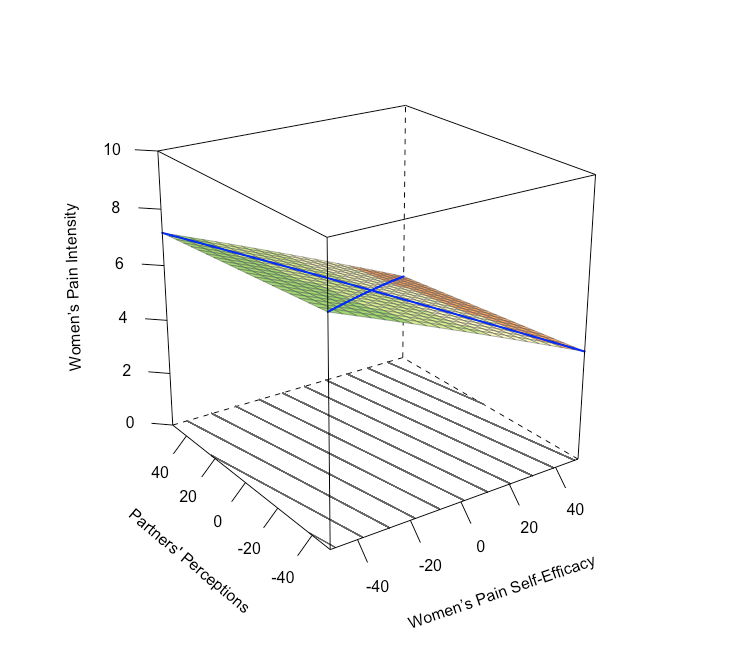 Figure 1. Response surface plot for the association between partner bias and women’s pain intensity at three months. In relation to our results for a1, the vertical line (i.e., the line of congruence) reflects the association between agreement and pain intensity. The top end (front-most corner) of this line is at a higher value of pain intensity at three months. This indicates that greater agreement for lower levels of pain self-efficacy is associated with women’s greater pain intensity than agreement for higher levels of pain self-efficacy. This response surface plot demonstrates the same pattern of results for women’s pain intensity at six months (Model 5).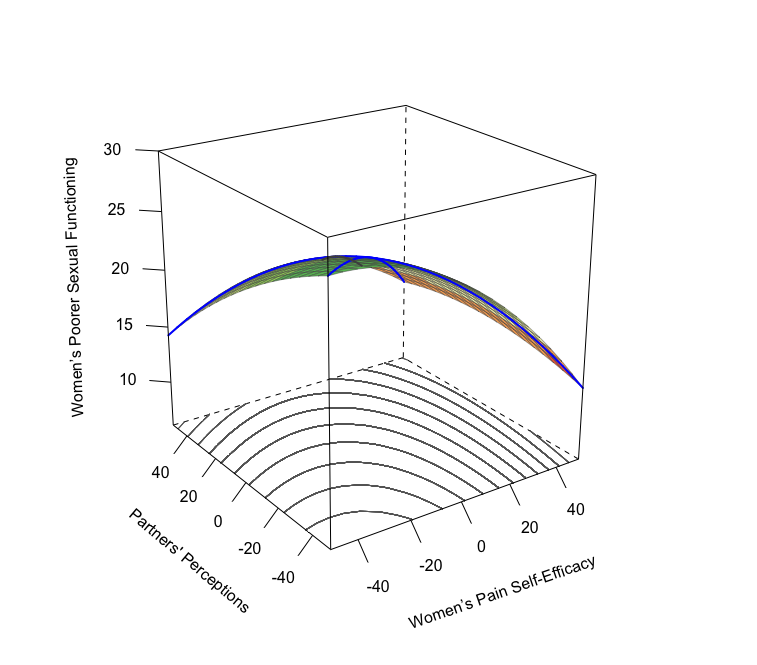 Figure 2. Response surface plot for the association between partner bias and women’s sexual functioning at three months. Sexual functioning was reverse coded such that higher scores reflect poorer sexual functioning. In relation to our results for a1, the vertical line (i.e., the line of congruence) reflects the association between agreement and sexual functioning. The top end (front-most corner) of this line is at a higher value of sexual functioning at three months. This indicates that greater agreement for lower levels of pain self-efficacy is associated with women’s poorer sexual functioning than agreement for higher levels of pain self-efficacy. 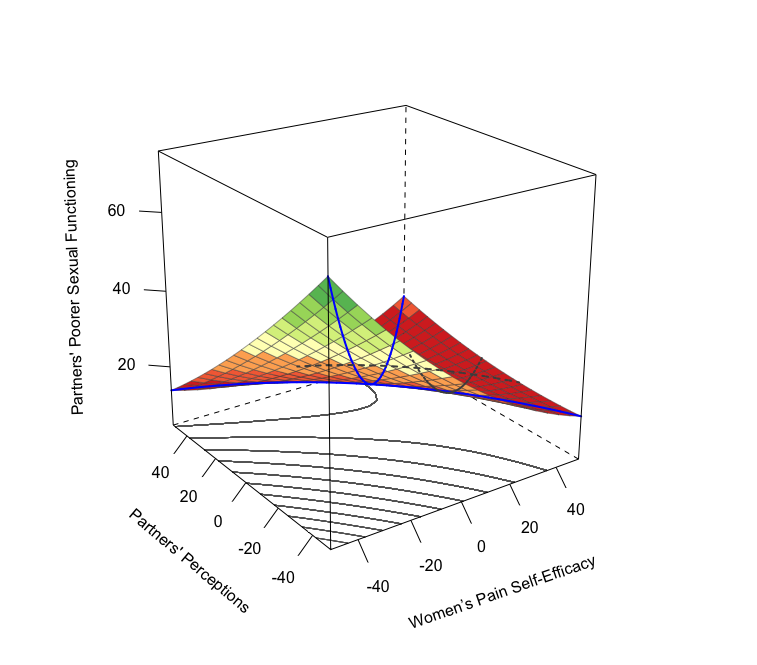 Figure 3. Response surface plot for the association between partner bias and partners’ sexual functioning at three months. Sexual functioning was reverse coded such that higher scores reflect poorer sexual functioning. In relation to our results for a1, the vertical line (i.e., the line of congruence) reflects the association between agreement and sexual functioning. The top end (front-most corner) of this line is at a higher value of sexual functioning at three months. This indicates that greater agreement for lower levels of pain self-efficacy is associated with poorer sexual functioning for partners, than agreement for higher levels of pain self-efficacy. a2 tests whether the line of congruence is best represented by a curvilinear association. The significant and positive value of the a2 coefficient indicates that this is the case and that partners’ sexual functioning is poorer when couples agree at extreme levels of pain self-efficacy than at midrange levels. This response surface plot demonstrates the same pattern of results for partners’ sexual functioning at six months (Model 7)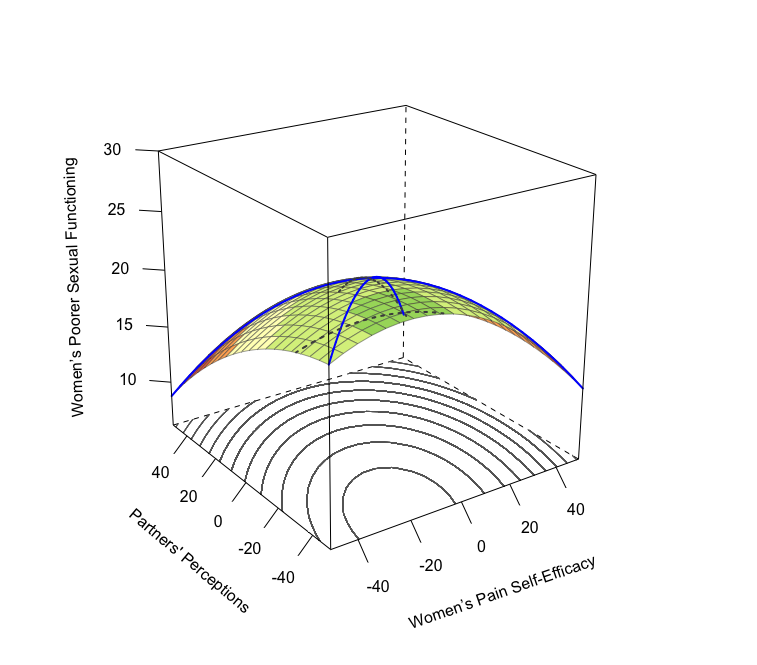 Figure 4. Response surface plot for the association between partner bias and women’s sexual functioning at six months. Sexual functioning was reverse coded such that higher scores reflect poorer sexual functioning. In relation to our results for a1, the vertical line (i.e., the line of congruence) reflects the association between agreement and sexual functioning. The top end (front-most corner) of this line is at a higher value of sexual functioning at six months. This indicates that greater agreement for lower levels of pain self-efficacy is associated with women’s poorer sexual functioning than agreement for higher levels of pain self-efficacy. In relation to our results for a4, the line of incongruence (the curved horizontal line) indicates that women have higher values on sexual functioning (i.e. poorer sexual functioning) the more partners’ perceptions are in agreement with women’s own self-efficacy. Supplementary Material: Testing Congruence Effect for Model 6: Women’s Sexual Dysfunction at 6 Months Recent recommendations suggest the a4 in isolation cannot conclusively demonstrate a congruency effect37, which in our case would refer to perfect agreement yielding the poorest sexual function relative to any level of disagreement or misperception. Instead, additional criteria need to be satisfied in order to demonstrate a congruency or “matching” effect. These additional criteria are variously presented as a checklist to test the congruency hypothesis37, a shifted ridge test5 (see https://www.skiplab.org/response-surface-analysis), or the a5 coefficient79. Below, we present these additional analyses (using the RSA package in R) which suggest that even when using these more stringent criteria, our data do indeed suggest a congruency effect (i.e., when partners perfectly agree with women’s pain self-efficacy, this perfect agreement is associated with the lowest levels of sexual function relative to any disagreement). Discussing the intricacies of these tests is beyond the scope of the current manuscript, and thus we encourage interested readers to refer to the aforementioned sources for more details. Congruency ChecklistAccording to Humberg and colleagues37, the data can be considered to support a congruence effect in a broad sense if four conditions are satisfied: Intercept of first principal axis (p10)  ≈  0, (CI contains 0)Slope of first principal axis (p11) ≈ 1 (CI contains 1),a4 < 0, and a3 ≈ 0. If in addition a1 and a2 ≈ 0, strict congruence is met (which signifies that in all cases agreement yields higher outcomes than disagreement, and there are no linear, curvilinear, or main effects of the predictors). For our model predicting women’s sexual function at six months (where higher scores = poorer sexual function), we meet these four criteria (but not the additional criteria for strict congruence). See below for values indicating we have met criteria 1 and 2, and see main text Table 4 for evidence we have met criteria 3 and 4.In sum, our data support a congruency effect in the broad sense (but we do not have “strict” congruence in light of the presence of a significant negative linear effect, a1). A5/Shifted Ridge TestAlternatively, framed in the approach of Schonbrodt and colleagues79, our a5 coefficient was nonsignificant. This suggests the highest values of the measure of sexual function (which corresponds to the poorest sexual function) fall exactly on the line of congruence (or put in more technical terms, the ridgeline of the highest points of the surface plot has not significantly shifted away from the line of congruence; see also5).  In other words, both approaches indicate our data are consistent with a congruence effect whereby perfect agreement is associated with the poorest sexual function.Supplemental Figures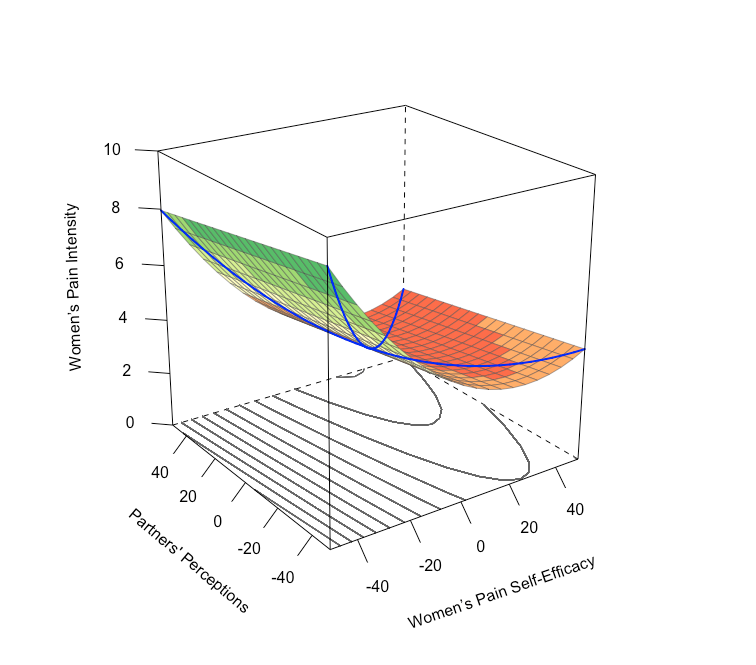 Supplemental Figure 1. Response surface plot of partner bias predicting women’s pain intensity at six months. In relation to our results for a1, the vertical line (i.e., the line of congruence) reflects the association between agreement and pain intensity. The top end (front-most corner) of this line is at a higher value of pain intensity at six months. This indicates that greater agreement for lower levels of pain self-efficacy is associated with higher pain intensity than agreement for higher levels of pain self-efficacy.  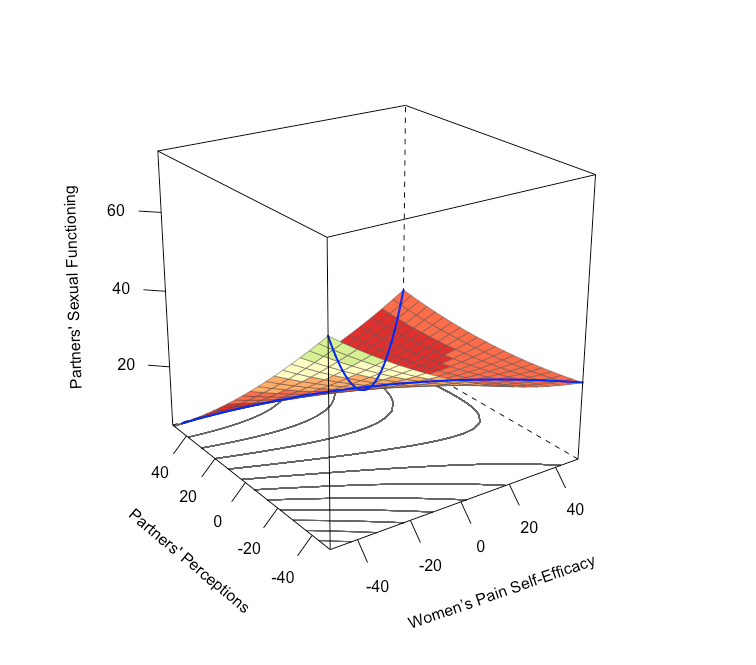 Supplemental Figure 2. Response surface plot of partner bias predicting partner sexual functioning at six months. Sexual functioning was reverse coded such that higher scores reflect poorer sexual functioning. In relation to our results for a1, the vertical line (i.e., the line of congruence) reflects the association between agreement and sexual functioning. The top end (front most corner) of this line is at a higher value of sexual functioning at six months. This indicates that greater agreement for lower levels of pain self-efficacy is associated with poorer sexual functioning for partners than agreement for higher levels of pain self-efficacy. The significant and positive value of the a2 coefficient indicates that partners’ sexual functioning is poorer when couples agree at extreme levels of pain self-efficacy than midrange levels. CharacteristicsM (range) or NSD%Age     Women (n = 86)28.83 (18-39)4.22-     Partners (n = 87)31.01 (19-42)4.29-Relationship duration (n = 88)7.17 (.50-17.33; years)3.85-Relationship status Married 13877.5%Common-law 2011.2%Engaged42.2%Living Together147.9%Dating 21.1%Couples’ annual household income $0 – $39,999 158.42%$40,000 – $69,9992514.04%$70,000 – $99,999 5732.02%$100,000 or above8145.51%Variable123456781.PISES-W (3M)-.32**-.37***-.52**-.32**-.32**-.44***-.102.PISES-P (3M)---.16-.29**-.34***-.25*-.37**-.27*3.VAS-Pain (W; 3M)---.43***.21.49***.26*-.114. FSFI (W reverse; 3M) a----.31**.26*.69***-.055. IIEF (P reverse; 3M) b------.43**.32**.49**-6. VAS (W; 6M) c------.30**.35**-7. FSFI (W reverse; 6M) d-------.24*8. IIEF (P reverse; 6M) e--------Mean 71.5559.744.5818.5318.102.9016.5520.10SD 21.7424.772.215.4911.882.165.2713.30Range14-1002-1001.0-9.48.60-304-62.0-9.07-27.604-65bSEt95% CI95% CIbSEtLowerUpperIntercept (Directional bias)-11.812.50-4.73***-16.78-6.85Woman’s own self-efficacy (Truth/Accuracy) .37.123.20**.14.60Polynomial Regression CoefficientsPolynomial Regression CoefficientsPolynomial Regression CoefficientsPolynomial Regression CoefficientsPolynomial Regression CoefficientsPolynomial Regression CoefficientsSurface ValuesSurface ValuesSurface ValuesSurface Valuesb0b0b1Wb2Pb3W2b4W x Pb5P2b5P2b5P2a1a2a3a4Model 2a Model 2a 5.62(.40)5.62(.40)-.04(.02)-.01(.01).00(.00).00(.00).00(.00).00(.00).00(.00)-.04(.02)**.00(.00)-.03(.03)-.00(.00)Model 3bModel 3bModel 3bModel 3bModel 3bModel 3bModel 3bModel 3bModel 3bModel 3bModel 3bModel 3bModel 3bModel 3b22.23(.90)22.23(.90)-.08(.04)-.06(.03)-.00(.00).00(.00)-.00(.00)-.00(.00)-.00(.00)-.14(.04)***-.00(.00)-.02(.06)-.00(.00)Model 4cModel 4cModel 4cModel 4cModel 4cModel 4cModel 4cModel 4cModel 4cModel 4cModel 4cModel 4cModel 4cModel 4c19.51(2.00)19.51(2.00)-.21(.09)-.23(.06).00(.00).01(.00).00(.00).00(.00).00(.00)-.45(.08)***.01(.00)***.02(.13)-.00(.00)Model 5dModel 5dModel 5dModel 5dModel 5dModel 5dModel 5dModel 5dModel 5dModel 5dModel 5dModel 5dModel 5dModel 5d3.50(.42)3.50(.42)-.05(.02)-.01(.01).00(.00).00(.00).00(.00).00(.00).00(.00)-.06(.02)**.00(.00)-.04(.03).00(.00)Model 6eModel 6eModel 6eModel 6eModel 6eModel 6eModel 6eModel 6eModel 6eModel 6eModel 6eModel 6eModel 6eModel 6e20.52(.88)20.52(.88)-.03(.04)-.07(.03)-.00(.00).00(.00)-.00(.00)-.00(.00)-.00(.00)-.10(.04)*-.00(.00).04(.06)-.005(.00)*Model 7fModel 7fModel 7fModel 7fModel 7fModel 7fModel 7fModel 7fModel 7fModel 7fModel 7fModel 7fModel 7fModel 7f18.98(2.55)18.98(2.55)-.05(.11).-25(.08).00(.00).01(.00).00(.00).00(.00).00(.00).-30(.10)**.01(.00)*.20(.16)-.00(.00)BSE95% CIp Criterion 1: P10 (Intercept)-2.13    13.56[-28.70, 24.40]p = .875    CI contains 0 Criterion 2: P11 (slope)1.71    1.74    [-1.69, 5.11]p = .324   CI contains 1bSE95% CIpA5-0.001.001[-.004, 0.002]p = .591CI contains 0 (A5 is non-significant)